Temat tygodnia: "WIOSNA IDZIE PRZEZ ŚWIAT"Temat dnia: (18.03.2021r.) "Marcowa pogoda"Loteryjka obrazków "Co pasuje do wiosny?"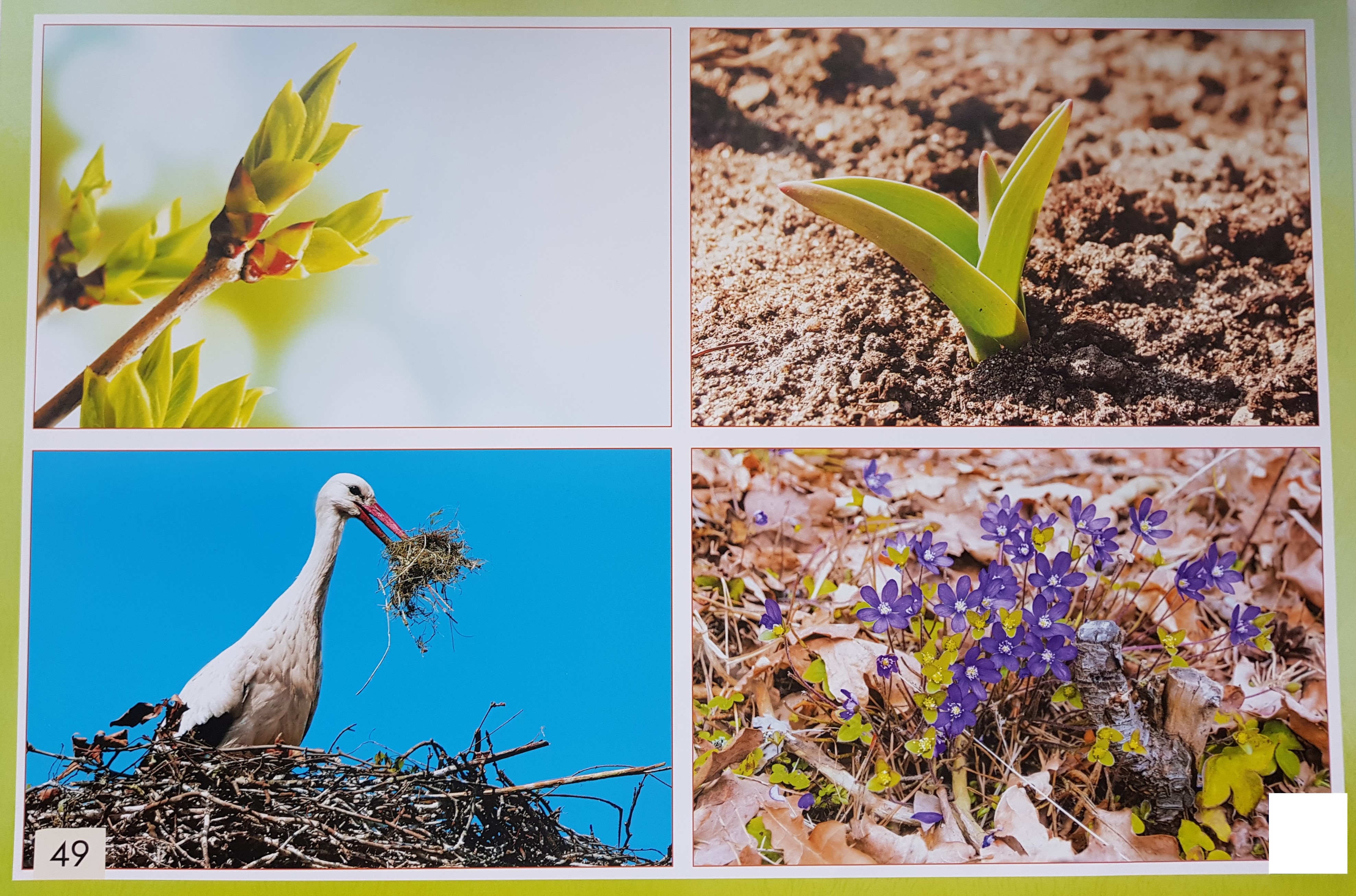 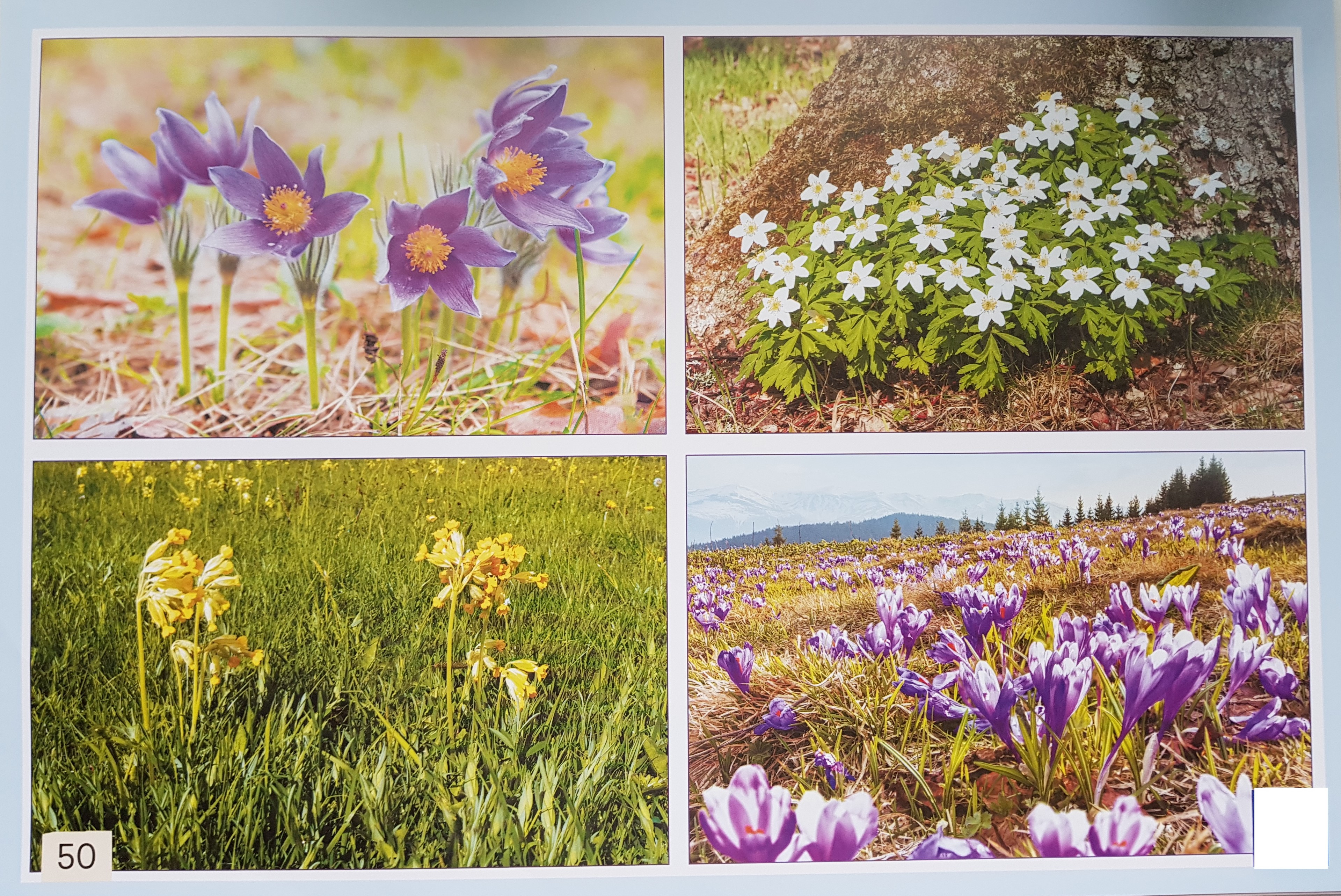 Dzieci oglądają zdjęcia; nazywają (same lub z pomocą rodziców) to, co one przedstawiają ; określają czy pasują do wiosny.2. Ćwiczenia dźwiękonaśladowcze na podstawie wiersza Laury Łącz "Już"Dzieci słuchają wiersza. Podczas ponownego słuchania powtarzają słowa wytłuszczone w tekście; następnie powtarzają słowa dźwiękonaśladowcze - odgłos: plum, plum plum; jak wieje wiosenny wietrzyk: szuuu, szuuu, szuuu; głosy ptaków: ćwir, ćwir, ćwir, ku-ku, ku-ku, gru-chu, gru-chu; odgłos kroków wiosny :tup, tup, tup."JUŻ"Spadła deszczu kropla, plum...Zawiał ciepły wietrzyk, szum...Coś pachnie w powietrzu- kwiat.Zmienia się wokoło- świat.A co to tak śpiewa? Ptak.Czyżby przyszła wiosna? Tak!3. Rozmowa z dziećmi na temat kaprysów pogody wczesną wiosną. Obserwowanie pogody za oknem ; odwołanie się do spostrzeżeń i doświadczeń dzieci. Zachęcanie do wypowiedzi na temat pogody, jaka była w ostatnim czasie ; zwracanie uwagi na ubieranie się stosownie do warunków pogodowych 4. Wyjaśnienie, co oznacza przysłowie " W marcu, jak w garncu". 5. Zwracanie uwagi na nazwę aktualnego miesiąca; podkreślanie, że jest pierwszym miesiącem rozpoczynającym nową porę roku. 6. Rytmiczne powtarzanie przysłowia - z rytmicznym natężeniem głosu, z różną intonacją ; powtarzanie z klaskaniem , tupaniem, podskakiwaniem. 7. Ćwiczenia oddechowe " Wiosenny wietrzyk" (będą potrzebne paski bibuły). Dzieci dmuchają z różnym natężeniem na paski bibuły trzymane w rękach.8. Zabawa ruchowo- naśladowcza "Kaprysy pogody". Dziecko biega swobodnie po pomieszczeniu o dużej powierzchni (najlepiej, aby był to salon). Na hasło: "Pada śnieg"- naśladuje lepienie śniegowych kul i rzucanie nimi w różnych kierunkach, a na hasło "Świeci słońce"- obracają się dookoła własnej osi. 9. Uważne oglądanie tablicy demonstracyjnej, przedstawiającej przysłowie " W marcu, jak w garncu". Rodzic wyjaśnia, że w marcu, czyli teraz, raz jest ciepło, raz zimno, może też padać deszcz lub śnieg.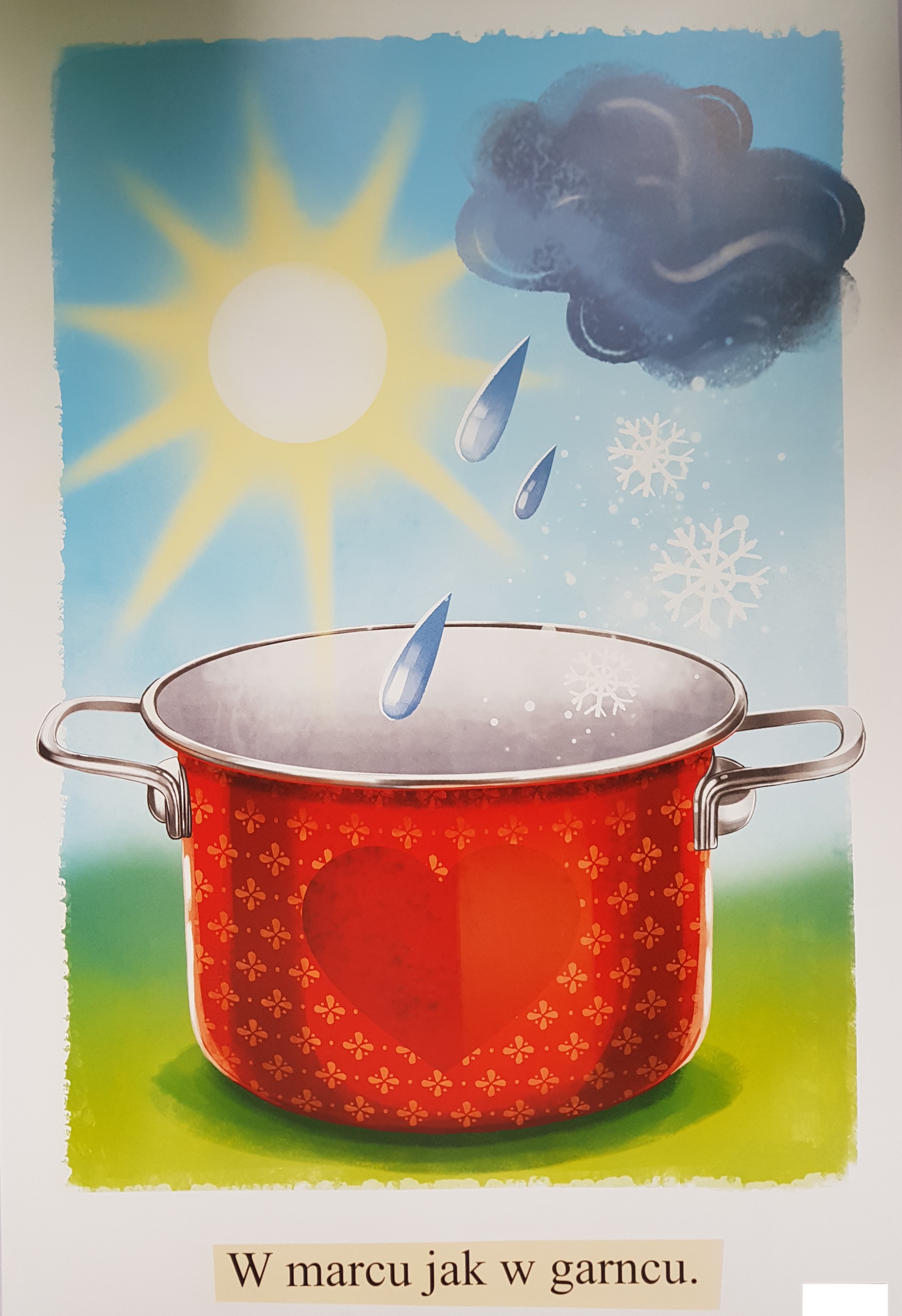 10. Praca plastyczna- "Marcowy garnek". (potrzebne będą wycięte z kolorowego papieru: słońce, chmurki, krople deszczu, śniegowe gwiazdki oraz klej). Dzieci przyklejają na rysunku garnka (załącznik nr 1) wycięte przez rodzica z kolorowego papieru chmurki, słońce, krople deszczu, śniegowe gwiazdki( można wydrukować z załącznika nr 2), tworząc kompozycje według własnych pomysłów. Podczas pracy powtarzają za rodzicem fragment wiersza Barbary Lewandowskiej " Kasza marcowa".(...) W marcu, jak w garncu,mówił mój brat,to pada deszczyk,to śnieg, to grad.(...).Zachęcamy także, do powtórzenia piosenki razem z "Misiem i Margolcią" pt: " Uciekaj zimo!"https://www.youtube.com/watch?v=a8enqexEEdw oraz o powtórzenie fragmentu wiersza pt." Prośba do słonka"Malutka główka krokusanad śniegiem się pojawiła.To znaczy, że już wkrótce przybędzie wiosna miła.Słoneczko nasze kochane,bardzo Cię prosimy,ogrzewaj mocno ziemię,zacieraj ślady zimy.Załącznik 1.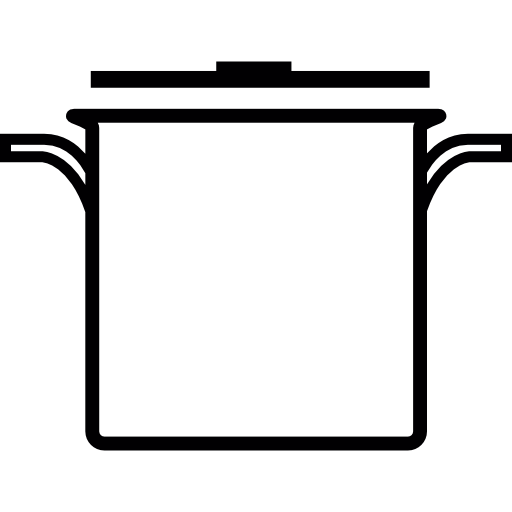 Załącznik 2.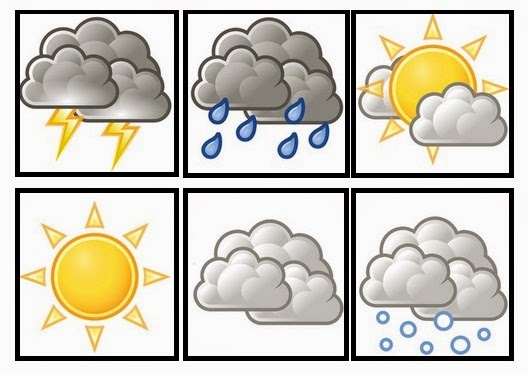 